Anmeldung   Osterferien   2018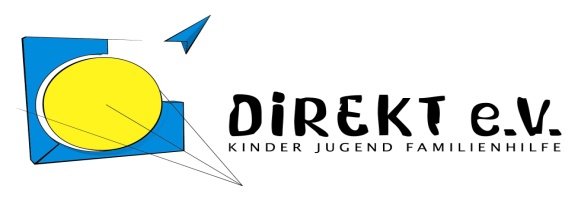 DIREKT e.V. Jugendklub Rabenhold Prof.- Frosch- Str. 19 ---- 43708--oder per Mail an jugendklub@direktev.de  oder www.direktev.de 								      Gesamt:       ……, …………€Name:...................................................................Vorname:...........................................Alter:...............Anschrift.........................................................................................................Tel.:..................................Mein/e Sohn/Tochter darf an den angekreuzten Veranstaltungen teilnehmen.Gleichzeitig erlaube ich meinem Kind das Baden, Rutschen und Springen.Seepferdchen:		Ja 		Nein Hiermit willige ich ein, dass Fotos von meinem Kind, welche im Rahmen dieser Aktivitäten entstehen, auf der Homepage des DIREKT e.V. oder auf anderen Präsentationen (z. B. Presseartikel etc.) veröffentlicht werden dürfen. Ja    Nein Unterschrift des/der Sorgeberechtigten:................................................................  Arnstadt, den ………………………….                                         Gesamtbetrag in Höhe von ......., ....... € dankend erhalten.Wann?TreffpunktWas?Wie viel?Teilnahme ankreuzen!Fr., 23.03.15:00 UhrSchwimmbad GalaxSEA Jena11,00 €Mo., 26.03.9:00 Uhr  Fahrradtour nach Plaue (Helmpflicht & Fahrrad)1,50 €Di., 27.03.9:00 UhrKino & Shoppen in Erfurt11,00 €Mi., 28.03.9:00 UhrOsterfrühstück & Osterkörbchen basteln1,50 €Do., 29.03. 9:00 Uhr15:00 UhrOsterspaziergang mit SchatzsucheOsterfeuer1,50 €Di., 03.04.10:00 UhrSkaterpark Mühlhausen (Helmpflicht & begrenzte Plätze)12,50 €Mi., 04.04.9:00 UhrRodelbahn Ilmenau3,50 €Do., 05.04.9:00 UhrGeocaching- die virtuelle Schatzsuche2,00 €